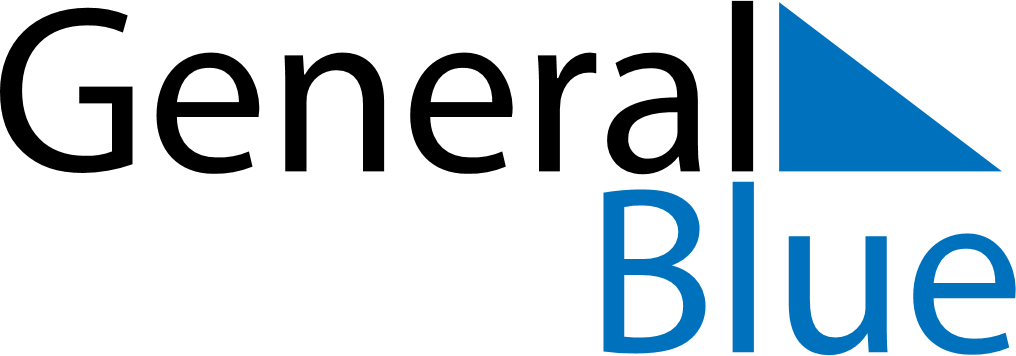 April 2024April 2024April 2024April 2024April 2024April 2024Krasnystaw, Lublin, PolandKrasnystaw, Lublin, PolandKrasnystaw, Lublin, PolandKrasnystaw, Lublin, PolandKrasnystaw, Lublin, PolandKrasnystaw, Lublin, PolandSunday Monday Tuesday Wednesday Thursday Friday Saturday 1 2 3 4 5 6 Sunrise: 6:02 AM Sunset: 6:59 PM Daylight: 12 hours and 56 minutes. Sunrise: 6:00 AM Sunset: 7:01 PM Daylight: 13 hours and 0 minutes. Sunrise: 5:58 AM Sunset: 7:02 PM Daylight: 13 hours and 4 minutes. Sunrise: 5:56 AM Sunset: 7:04 PM Daylight: 13 hours and 8 minutes. Sunrise: 5:53 AM Sunset: 7:06 PM Daylight: 13 hours and 12 minutes. Sunrise: 5:51 AM Sunset: 7:07 PM Daylight: 13 hours and 16 minutes. 7 8 9 10 11 12 13 Sunrise: 5:49 AM Sunset: 7:09 PM Daylight: 13 hours and 19 minutes. Sunrise: 5:47 AM Sunset: 7:10 PM Daylight: 13 hours and 23 minutes. Sunrise: 5:45 AM Sunset: 7:12 PM Daylight: 13 hours and 27 minutes. Sunrise: 5:42 AM Sunset: 7:14 PM Daylight: 13 hours and 31 minutes. Sunrise: 5:40 AM Sunset: 7:15 PM Daylight: 13 hours and 35 minutes. Sunrise: 5:38 AM Sunset: 7:17 PM Daylight: 13 hours and 38 minutes. Sunrise: 5:36 AM Sunset: 7:19 PM Daylight: 13 hours and 42 minutes. 14 15 16 17 18 19 20 Sunrise: 5:34 AM Sunset: 7:20 PM Daylight: 13 hours and 46 minutes. Sunrise: 5:32 AM Sunset: 7:22 PM Daylight: 13 hours and 50 minutes. Sunrise: 5:30 AM Sunset: 7:24 PM Daylight: 13 hours and 53 minutes. Sunrise: 5:28 AM Sunset: 7:25 PM Daylight: 13 hours and 57 minutes. Sunrise: 5:25 AM Sunset: 7:27 PM Daylight: 14 hours and 1 minute. Sunrise: 5:23 AM Sunset: 7:28 PM Daylight: 14 hours and 5 minutes. Sunrise: 5:21 AM Sunset: 7:30 PM Daylight: 14 hours and 8 minutes. 21 22 23 24 25 26 27 Sunrise: 5:19 AM Sunset: 7:32 PM Daylight: 14 hours and 12 minutes. Sunrise: 5:17 AM Sunset: 7:33 PM Daylight: 14 hours and 16 minutes. Sunrise: 5:15 AM Sunset: 7:35 PM Daylight: 14 hours and 19 minutes. Sunrise: 5:13 AM Sunset: 7:37 PM Daylight: 14 hours and 23 minutes. Sunrise: 5:11 AM Sunset: 7:38 PM Daylight: 14 hours and 26 minutes. Sunrise: 5:09 AM Sunset: 7:40 PM Daylight: 14 hours and 30 minutes. Sunrise: 5:07 AM Sunset: 7:41 PM Daylight: 14 hours and 34 minutes. 28 29 30 Sunrise: 5:06 AM Sunset: 7:43 PM Daylight: 14 hours and 37 minutes. Sunrise: 5:04 AM Sunset: 7:45 PM Daylight: 14 hours and 41 minutes. Sunrise: 5:02 AM Sunset: 7:46 PM Daylight: 14 hours and 44 minutes. 